MATERIA:ITINERARIO ITAREA:RANKING DE APLICACIONES PARA REALIZAR OBJETOS TEXTUALES, INFOGRAFIASESTUDIANTE:DAYANA INTRIAGO PÉREZNIVEL / ESPECIALIDAD:CUARTO DE EDUCACIÓN BÁSICAFECHA:NOVIEMBRE 2 DEL 2018Ranking de aplicaciones para realizar objetos textuales, infografíasGráficos1.- Easel.lyDescripción:Esta herramienta web para hacer infografía ofrece una docena de plantillas gratuitas fácilmente personalizables. Con Easel.ly tienes acceso a una biblioteca de elementos como flechas, formas y líneas de conexión, y puedes personalizar el texto con rango de fuentes, colores, estilos de texto y tamaños. La aplicación también te permite subir gráficos y colocarlos con un solo toque. En general el panel de edición es bastante intuitivo, lo que le convierte en una buena opción para principiantes.VentajasEs una aplicación gratuita, aunque si se quiere ampliar los recursos que ofrece se puede pasar a la versión de pago (“go pro”) que cuesta $36 al año.Se pueden crear grupos, de manera que con una sola cuenta se pueda ir autorizando a otros usuarios a ingresar con su nombre de usuario y contraseña y compartir todas las infografías que hayan creado.El idioma de Easel.Ly es el inglés, por lo que es ideal para proyectos bilingües de los colegios. En caso de no saber inglés, la lógica e intuición serán suficientes, puesto que es intuitivo y muy fácil de usar.DesventajasNo todos tienen acceso a internet La página esta en ingles Todo es público 2.-  InfogramDescripción:Se trata de una herramienta freemium, es decir, de pago, pero con una versión gratuita de características limitadas. Concretamente la opción gratuita permite más de 30 tipos de diagramas y un diseño fácil y rápido. Con Infogr.am puedes hacer infografías, gráficas y mapas interactivos. Cargas los datos, eliges la plantilla y ves el resultado. VentajasEs muy fácil de usar.Crea infografías en línea sin necesidad de instalar un programa en nuestro ordenador.Ofrece plantillas con un diseño sencillo e impactante.Desventajas La versión gratuita está muy limitada en sus opciones y posibilidades.3.- PiktochartDescripción:Con Piktochart, se pueden crear infografías innovadoras utilizando una combinación de diferentes tipos de visualizaciones: temas, iconos, vectores, imágenes. Con el programa se pueden arrastrar y soltar los diferentes elementos y después hacer clic sobre ellos para cambiar colores, formas y fuentes. Las infografías resultantes se pueden exportar como HTML o bien como imagen para incrustar fácilmente en un sitio web.VentajasEs rápidoEs más divertidoTiene mejor presentación DesventajasSe necesita internetPor momentos es poco lentaPara mejorar el trabajo se necesita tener cuenta PRO4.- WordleDescripción:Esta herramienta sirve para representar visualmente nubes de palabras. Las nubes de palabras sirven para representar gráficamente los términos más repetidos en un texto, de modo que los términos que más se repiten aparecen en un tamaño más grande.Ventajas Extrema facilidad de personalizar el diseño.Posibilidad de generar la nube de palabras desde cualquier web.Gran variedad de formatos de salida.DesventajasIdioma inglés.Funciona únicamente con internet.No puede ser instalado, no existe suscripción a cuentas personales.5.- TableauDescripción: Es un servicio gratuito que permite a cualquiera publicar visualizaciones de datos interactivas. Puedes crear tus propias infografías y utilizar cualquiera de las que se han publicado en el portal, usándolas en tu web o compartiéndolas en las redes sociales.Ventajas Es un software GRATUITO y poderoso. No es un demo ni una versión limitada.Tableau proporciona a cada usuario de Tableau Public, en forma gratuita, un perfil de usuario en la Nube con 10 GB de almacenamiento para las visualizaciones que el usuario cree.Tableau Public se puede conectar a archivos locales con formatos de texto (*.txt, *.csv, *.tsv, *.tab). A archivos de Google Sheets, Excel y Access. Tableau Public puede conectarse también con archivos de software estadístico como SAS, SPSS (*.sav) y R.DesventajasLos datos y las visualizaciones de los usuarios no son completamente privados.Tableau da la opción a los usuarios de Tableau Public de permitir o no a otros internautas el ver o no las visualizaciones, bajar o no el workbook de la visualización o los datos. Un internauta utilizando un buscador puede encontrar una visualización.Los archivos de visualización y los datos del usuario están en la nube, no en su computadora.Audiovisuales1.-  PowtoonDescripción:Es un software en línea que tiene como función crear vídeos y presentaciones animadas e interpretar lo que el usuario introduce en su interfaz, reproduciéndose como "Pepa" en una especie de caricatura, de una persona hablando mostrando cuadros de diálogo que el usuario haya escrito. Es muy usado en el ámbito escolar y también por cibernautas que, con vídeos caricaturizados, comunican una idea a un público elegido.Ventajas Powtoon te guía durante todo el proceso.Es un servicio de presentación sencillo, completo y eficiente.Se guarda en forma de nubeDesventajas No todo es entendible.Es difícil exportarlo.No es una herramienta colaborativa.2.- ViziaDescripción: Es una herramienta gratuita y simple con la que podremos enriquecer nuestros videos con muchas opciones y trabajar su contenido de un modo competencial y activo por parte de nuestros estudiantes. Esta aplicación web nace debido al cierre de Zaption, aunque ofrece a sus usuarios la posibilidad de editar los videos que están alojados en YouTube y trabajar rápidamente con ellos.Ventajas Es gratuitaEs fácil de usar Es de uso educativo libreDesventajas Es de fácil distractor para los estudiantes.3.- Adobe Spark VideoDescripción: Es una aplicación de narración de video para IPad y IPhone desarrollada por Adobe Systems. Se combina gráficos en movimiento, grabación de audio, música, texto y fotos; se utiliza pata producir cortos animados, narrados por el explicador de videos.Ventajas Es gratuitaTe ayuda al facilitar imágenes y música libre de derechosAcabado muy espectacularDesventajasSolo permite compartir los videos en Facebook y Twitter.Las transiciones están muy enfocadas en transmitir historias.No permite agrandar los textos y las fotos.4.- ScreencastDescripción: Es una grabación digital de la salida por pantalla de la computadora, que a veces contiene narración de audio.VentajaSe puede grabar y descargar en la computadora o subir directamente a YouTube, graba hasta 15 minutos de video.DesventajaAlgunas herramientas de zoom y gráficos sólo están activas para las versiones premium.5.-  EdpuzzleDescripción: Es una herramienta para transformar videos que permite añadir comentarios, hacer preguntas y responder, además es una herramienta gratuita que cualquier video en formato digital puede utilizarse y permite importar contenido desde algunas plataformas como YouTube o Vimeo.Ventajas    Empata el estilo de aprendizajeTransforma la clase en un espacio de interactividad.Origina el ahorro de tiempo extra para el profesor.Desventajas La duración del video puede ser demasiado extensa por lo que se pierde la atención.Los videos pueden tener contenidos o elementos que no son pertinentes con el tema de estudio.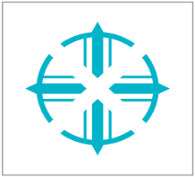 